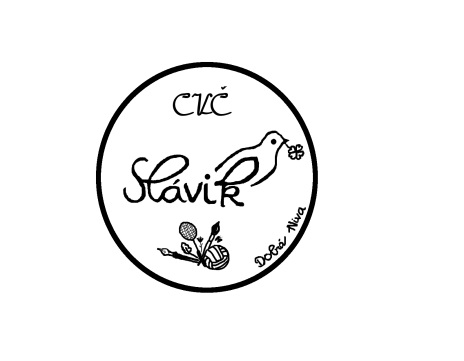   Centrum  voľného času  Slávik  pri ZŠ s MŠ J. S. Neresnického,Dobrá Niva PLÁN  PRÁCE     v školskom roku 2023/2024			Vypracovala: Mgr. Mikulová Radimíra			  zástupkyňa riaditeľky školy pre CVČ 1 ÚVOD, HLAVNÉ CIELE A ÚLOHY V ŠKOLSKOM ROKU 2023/2024.V Centre voľného času  Slávik (ďalej len CVČ) pri ZŠ s MŠ J.S. Neresnického, Dobrá Niva chceme naďalej deťom vytvoriť dostatočné množstvo záujmových útvarov a príležitostných činností, ktoré budú mať pozitívny vplyv na intelektuálny, morálny aj sociálny rozvoj osobnosti.  Prioritou je, aby vedomosti a znalosti získané v krúžkoch zúročili v ďalšom štúdiu i v budúcom povolaní. Túto činnosť budeme vykonávať na základe princípu dobrovoľnosti,  nenásilnou a hravou  formou.V školskom roku 2023 /24 plánujeme otvoriť 24. krúžkov  a to v oddeleniach:telovýchovy a športuprírodných viedkultúry a umeniaspoločenských viedinformatikyvedy a technikyNašim hlavným cieľom je poskytnúť deťom priestor na realizáciu v rôznych spoločenských, športových a vedných oblastiach. Ponúknuť dostatok príležitostí na vzdelávanie sa, na rozvíjanie svojho nadania, na aktívny odpočinok a zmysluplné trávenie voľného času.HLAVNÉ ÚLOHY CVČ :1.Vytvárať podmienky, organizovať a zabezpečovať výchovno‐vzdelávaciu, záujmovú, rekreačnú, športovú a kultúrnu činnosť pre deti a mládež v priebehu celého kalendárneho roka, vrátane školských prázdnin  a to prostredníctvom: pravidelnej činnosti -  podľa rozvrhu týždennej činnosti CVČ,príležitostnej – formou podujatí, súťaží, exkurzií, prehliadok, besied, prednášok a akcií CVČ,spontánnej činnosti – formou priebežnej ponuky rekreačného, relaxačného a osobného záujmu detí a mládeže,prázdninovej činnosti – formou táborov, odborných sústredení a krátkodobých aktivít pre deti a mládež.2. Upevňovať vedomosti dieťaťa získané na vyučovaní a rozvíjať zručnosti potrebné pre praktický život.3. Organizovaním zmysluplného trávenia voľného času prispievať k harmonickému a všestrannému rozvoju osobnosti detí a mládeže.4. Motivovať deti a mládež k zmysluplnému tráveniu voľného času, zdravémuživotnému štýlu, podporovať ich aktivitu a kreativitu.5.Umožňovať občanom obce a ich deťom, napĺňať svoj voľný čas organizovaním rôznych rekreačných a turistických podujatí.6. Venovať pozornosť talentovaným deťom a mládeži a to organizovaním súťaží a turnajov. 7. Organizovať také podujatia, ktoré by napomáhali reprezentácii obce v širšom povedomí a udržiavali tradície a zvyky našej obce.8. Organizovať podujatia a aktivity zamerané na "Ochranu človeka a prírody", rozvíjať aktivity zamerané na významné udalosti z našich národných dejín, pestovanie národného povedomia, výchovu k hrdosti na vlastný národ, na slovenskú históriu a tradície.9. Vytvárať podmienky na spoločné aktivity detí a rodičov vo voľnom čase, najmä organizovaním príležitostnej činnosti.10. Rozširovať aktivity mimoškolskej záujmovej činnosti, určenej pre deti a mládež zo sociálne znevýhodneného a rodinne zanedbaného prostredia.11. Klásť dôraz na prevenciu a ochranu detí a mládeže pred sociálno‐patologickými javmi a potláčanie ich vplyvov.12. Pravidelne dopĺňať našu Web stránku školy o činnosti CVČ.13. Dôsledne zabezpečovať, spracovávať a archivovať dokumentáciu činnosti CVČ.14.Triedne knihy jednotlivých záujmových útvarov budú zaznamenávané elektronickou formou.15. Dôsledne zaškoliť nových zamestnancov (externí pracovníci) a vedúcich záujmových útvarov do organizácii a činnosti CVČ. 17. Spolupracovať s asistentmi učiteľa pri práci s integrovanými deťmi.18. Využívať pri  práci s deťmi pomoc školského psychológa (linka dôvery) a špeciálneho pedagóga.Pri organizovaní mimoškolskej činnosti žiakov budeme úzko spolupracovať so školou a triednymi učiteľmi, žiackym parlamentom, ŠKD, ŠJ, OÚ Dobrá Niva, Babiná, Sása a Podzámčok. Plánujeme vytvoriť rôzne charitatívne zbierky pre pomoc sociálne slabších rodín, pomoc pre dôchodcov a útulky  v našom regióne. Chceme  sa zapojiť do rôznych zberov a zabezpečiť kultúrne aktivity a športové súťaže.Organizačná štruktúra CVČ Slávik : a) Pedagogický úsek : b) Ekonomický úsek :PEDAGOGICKÝ ÚSEK :Riaditeľka CVČ: Mgr. Kvetoslava Babiaková, zodpovedá za dodržiavanie všeobecne záväzných predpisov, za prijímanie žiakov do CVČ, za organizáciu a riadenie CVČ a za efektívne využívanie prostriedkov určených na zabezpečenie činnosti CVČ.Zástupkyňa riaditeľky CVČ Slávik : Mgr. Radimíra Mikulová, zodpovedá za : dodržiavanie výchovného programu a plánu práce v CVČvedenie pedagogickej dokumentácie CVČvnútorný poriadok CVČpropagáciu a prezentáciu CVČaktualizáciu webovej stránky CVČkoordinuje a kontroluje činnosť vedúcich ZÚ v CVČpredkladá požiadavky na návrh materiálneho vybavenia CVČ riaditeľke školypripravuje rozhodnutia o prijatí do CVČ a rozhodnutia o platení v CVČkontroluje platby žiakov za ZÚ v CVČv spolupráci s ostatnými zamestnancami spolupracuje s dobrovoľníckymi centrami a organizáciami v ich pôsobnostiVedúci záujmových útvarov : Problematiku CVČ ustanovuje § 116 školského zákona a podrobnosti upravuje  vyhláška MŠ SR  č. 306/2009 Z. z. o školskom klube detí, školskom stredisku záujmovej činnosti, centre voľného času a školskom hospodárstve a stredisku odbornej praxe.Vedúci záujmových útvarov : Realizujú pravidelnú, príležitostnú, prázdninovú a ostatnú voľno - časovú činnosť.Plánujú, organizujú a vyhodnocujú činnosť počas školského roka a prázdnin.Zodpovedajú za spoluprácu s inými inštitúciami v obci.Podieľajú sa na propagácii CVČ - Slávik a svojej obce.Dôsledne vedú  agendu svojho oddelenia a svojich krúžkov.Priebežne si dopĺňajú svoje vzdelanie štúdiom odbornej literatúry.Dôsledne dodržiavajú zásady BOZ pri práci s deťmi a mládežou.Preberajú plnú zodpovednosť za členov krúžku a dôsledne dbajú o ich bezpečnosť.Zdôvodnenú neprítomnosť na krúžku včas oznámia riaditeľke CVČ, alebo zástupkyni riaditeľky CVČ.EKONOMICKÝ ÚSEK :Ekonómka : Ing. Lenka Mlynáriková zodpovedá za hospodárske a ekonomické záležitosti, poskytuje informácie o platbách v jednotlivých ZÚ. Vydáva a prijíma vzdelávacie poukazy do CVČ. Poskytuje podklady pre príslušné obce o navštevovaní žiakov v jednotlivých krúžkoch na vyplatenie finančných príspevkov.Nakoľko činnosť CVČ prebieha predovšetkým v priestoroch ZŠ s MŠ J. S. Neresnického, o upratovanie, technické zabezpečenie a údržbu sa starajú kompetentní zamestnanci školy.CVČ svoju činnosť  financuje:a)	Z príspevkov zákonných zástupcov na čiastočnú úhradu nákladov.b)	Zo vzdelávacích poukazov, ktoré študenti CVČ odovzdajú.c)	Z príspevkov zriaďovateľa na činnosť CVČ.d)	Z rôznych grantov.e)	Z 2% z daní.f)	Zo sponzorských príspevkov.g)	Zo zberných akcií.h)	Iné zdroje v súlade so zákonom o financovaní škôl a školských zariadení v platnom znení.Priestorové vybavenie CVČ :Činnosť budeme organizovať okrem priestorov ZŠ s MŠ J. S. Neresnického (telocvičňa, umelý trávnik, tenisové kurty, triedy, prírodovedná učebňa, počítačová učebňa)  aj v priestoroch Kultúrneho domu v Dobrej Nive a okolí.VÝCHOVNO – VZDELÁVACIA ČINNOSŤ V CVČ  bude prebiehať formou :pravidelnej záujmovej činnosti prostredníctvom záujmových útvarovpríležitostnej záujmovej činnosti formou podujatí, súťaží, výletov a exkurzií zameraných na rozvoj vedomostí, zručností, schopností, mravných hodnôt,prázdninovej činnosti, organizovaním denných táborov, sústredení, športových činností  a krátkodobých podujatíspontánnej činnosti formou priebežnej ponuky rekreačného, relaxačného a osobného záujmu detí a mládeže.PRAVIDELNÁ ZÁUJMOVÁ ČINNOSŤ V CVČ :sa bude vykonávať v súlade s výchovným programom CVČ Slávik a podľa rozvrhu týždennej činnosti. Frekvencia vykonávanej záujmovej činnosti, jej obsahu a počtu členov bude zaznamenávaná elektronicky v triednej knihe vedúcim krúžku.V školskom roku 2023 / 2024 plánujeme vytvoriť podmienky pre prácu 24 záujmových útvarov pre detí od 5 do 15 rokov. Záujmové útvary v CVČ bude viesť 9 interných  zamestnancov, ktorí sú zároveň kmeňovými  učiteľmi a 3 externí zamestnanci . V mesiaci október 2023 plánujeme otvoriť záujmový útvar – Tanečno-pohybový krúžok v MŠ. Ponuka záujmových útvarov na škol. rok 2023/2024Tenis I. stupeň - PaedDr. P. Mesiarik , PhD. Tenis II. stupeň -  PaedDr. P. Mesiarik , PhD.  Florbal I. stupeň –   PaedDr. P. Mesiarik , PhD.                           Futbal I. stupeň -  PaedDr. P. Mesiarik, PhD.    Florbal  II. stupeň – Mgr. J. Slosiarik                  Volejbal dievčatá a chlapci II. stupeň – Mgr. J. SlosiarikBasketbalový krúžok II. stupeň - Mgr. J. SlosiarikBalet a moderný tanec pre  I. stupeň  – Mgr. R. MikulováKurz varenia pre začiatočníkov 1.-2.-3. roč. – Mgr. R. MikulováKurz varenia pre pokročilých  4.-5.-6. roč.- Mgr. R. MikulováKurz šitia, odievania a varenia pre II. stupeň - Mgr. R. MikulováUmelecký ateliér I. stupeň  - Mgr. R. MikulováGymnastika 1.-2. roč. - Mgr. R. MikulováGymnastika 3.-4.-5. roč. - Mgr. R. MikulováVybíjaná 4.-5.-6.-7. roč. - Mgr. R. MikulováBedminton pre I. stupeň - Mgr. R. MikulováBedminton pre II. stupeň - Mgr. R. MikulováDramatický krúžok pre II. stupeň – Mgr. R. MikulováDetské ochotnícke divadlo Slávik pre I. stupeň – Mgr. R. MikulováHliadka mladých zdravotníkov – Ing. K. TupanováTkáčsky krúžok – pani E. Baculíková Hasičský krúžok – Jasenská Monika, Bariak MiroslavDigitálny krúžok  II. stupeň – Mgr. M. Kružliaková Pytagoras – Mgr. I. BajnokováPRÍLEŽITOSTNÁ ZÁUJMOVÁ ČINNOSŤ V CVČ Chceme sa zamerať predovšetkým na organizovanie podujatí, ako sú: Tekvičkový deň, Jesenná burza – Dajme veciam druhú šancu, Mikuláš, Vianočné tvorivé dielne, Charitatívna zbierka, Valentín, Karneval, Oslavy obce, Detská regionálna prehliadka DOS, Veľkonočné tvorivé dielne, Slávnostná akadémia ku Dňu matiek, Športové priateľské turnaje, Hasičská súťaž, MDD, výlety a exkurzie mimo obce. Podujatia budú v dostatočnom čase presne termínované, konkretizované, dopĺňané a propagované prostredníctvom plagátov, oznamov, novín a rozhlasu.Našim ďalším cieľom, ktorý si ukladáme, bude podporovať čitateľskú, finančnú gramotnosť detí a mládeže a podporovať rozvoj regionálnej výchovy.PRÁZDNINOVÁ ČINNOSŤ V CVČ Formou táborov, odborných sústredení a krátkodobých aktivít pre deti a mládež.Na letné prázdniny spracujeme osobitný plán letnej činnosti v máji 2024.SPONTÁNNA ZÁUJMOVÁ ČINNOSŤ Formou priebežnej ponuky rekreačného, relaxačného a osobného záujmu detí a mládeže.KONTROLNÁ ČINNOSŤ CVČV rámci kontrolnej činnosti budeme venovať systematickú pozornosť organizácii a výkonu pravidelnej záujmovej činnosti v záujmových útvaroch podľa rozvrhu týždennej činnosti.Budeme zameriavať pozornosť na aktuálne a pravidelné vedenie triednych kníh. Budeme venovať pozornosť aktualizácii webovej stránky CVČ Slávik, dopĺňať  aktuálne fotografie a články k jednotlivým záujmovým útvarom. Budeme zabezpečovať hospitačnú činnosť a hodnotiť stav výchovnej práce v záujmových útvaroch. Budeme dôsledne evidovať a kontrolovať platby za  záujmové útvary, ktoré sú hradené rodičom v sume 6,00€ za mesiac. ZÁVER :Plán CVČ Slávik vychádza z daných podmienok a poslania, ktoré má zariadenie pre deti a mládež spĺňať. Plán je otvoreným dokumentom. V priebehu roka sa môže dopĺňať a  meniť podľa záujmu a požiadaviek detí, mládeže a rodičov. Plán práce CVČ Slávik  na školský rok 2023/2024 bol prerokovaný na pedagogickej  porade vedúcich ZÚ  dňa  - 11.9.2023.																					      schválilaMgr. Kvetoslava Babiaková       riaditeľka CVČ - Slávik